27.03.2024г. №48РОССИЙСКАЯ ФЕДЕРАЦИЯИРКУТСКАЯ ОБЛАСТЬБОХАНСКИЙ РАЙОНМУНИЦИПАЛЬНОЕ ОБРАЗОВАНИЕ «ОЛОНКИ»АДМИНИСТРАЦИЯПОСТАНОВЛЕНИЕОБ УСТАНОВЛЕНИИ ОГРАНИЧИТЕЛЬНЫХ МЕРОПРИЯТИЯХ, НАПРАВЛЕННЫХ НА ПРЕДОТВРАЩЕНИЕ РАСПРОСТРАНЕНИЯ И ЛИКВИДАЦИИ ОЧАГОВ ЗАРАЗНОГО УЗЕЛКОВОГО ДЕРМАТИТА КРУПНОГО РОГАТОГО СКОТА НА ТЕРРИТОРИИ МУНИЦИПАЛЬНОГО ОБРАЗОВАНИЯ «ОЛОНКИ» 	В соответствии с Законом Российской Федерации от 14.05.1993 года №4979-1 «О ветеринарии», Ветеринарных правил осуществления профилактических, диагностических, лечебных, ограничительных и иных мероприятий, установления и отмены карантина и иных ограничений, направленных на предотвращение распространения и ликвидацию очагов заразного узелкового дерматита крупного рогатого скота, утвержденных приказом Министерства сельского хозяйства Российской Федерации от 24.08.2021 года №588 (далее-Ветеринарные правила), решением заседания комиссии по предупреждению и ликвидации ЧС и ПБ Иркутской области от 17.02.2024 года, протокола заседания рабочей группы по ликвидации ЧС от 27.02.2024 года и рекомендациям Службы ветеринарии Иркутской области, Уставом муниципального образования «Олонки», в целях недопущения и оперативного реагирования на возможные вспышки вновь выявленных очагов заболевания заразного узелкового дерматита, ПОСТАНОВЛЯЮ:1. Установить ограничительные мероприятия, направленные на предотвращение распространения и ликвидации очагов заразного узелкового дерматита крупного рогатого скота на территории муниципального образования «Олонки», до принятия решения об отмене ограничительных мероприятий, в виде запретов на: 1.1. выгульного содержания сельскохозяйственных животных всех категорий, а также собак, имеющих владельцев;1.2. поение сельскохозяйственных животных в общих местах поения (поилок возле водонапорных башен);1.3. ввоз сельскохозяйственных животных и кормов без ветеринарных сопроводительных документов;1.4. допуск посторонних, не участвующих в процессе содержания (обслуживания) животных лиц на территории хозяйства.2. Настоящее постановление довести до всех владельцев сельскохозяйственных животных под роспись, а также разместить в социальных сетях.3. Опубликовать настоящее постановление в информационном бюллетене муниципального образования «Олонки» и на официальном сайте администрации Боханского муниципального района/МО «Олонки».4. Постановление вступает в силу со дня подписания.5. Контроль за выполнением настоящего постановления оставляю за собой.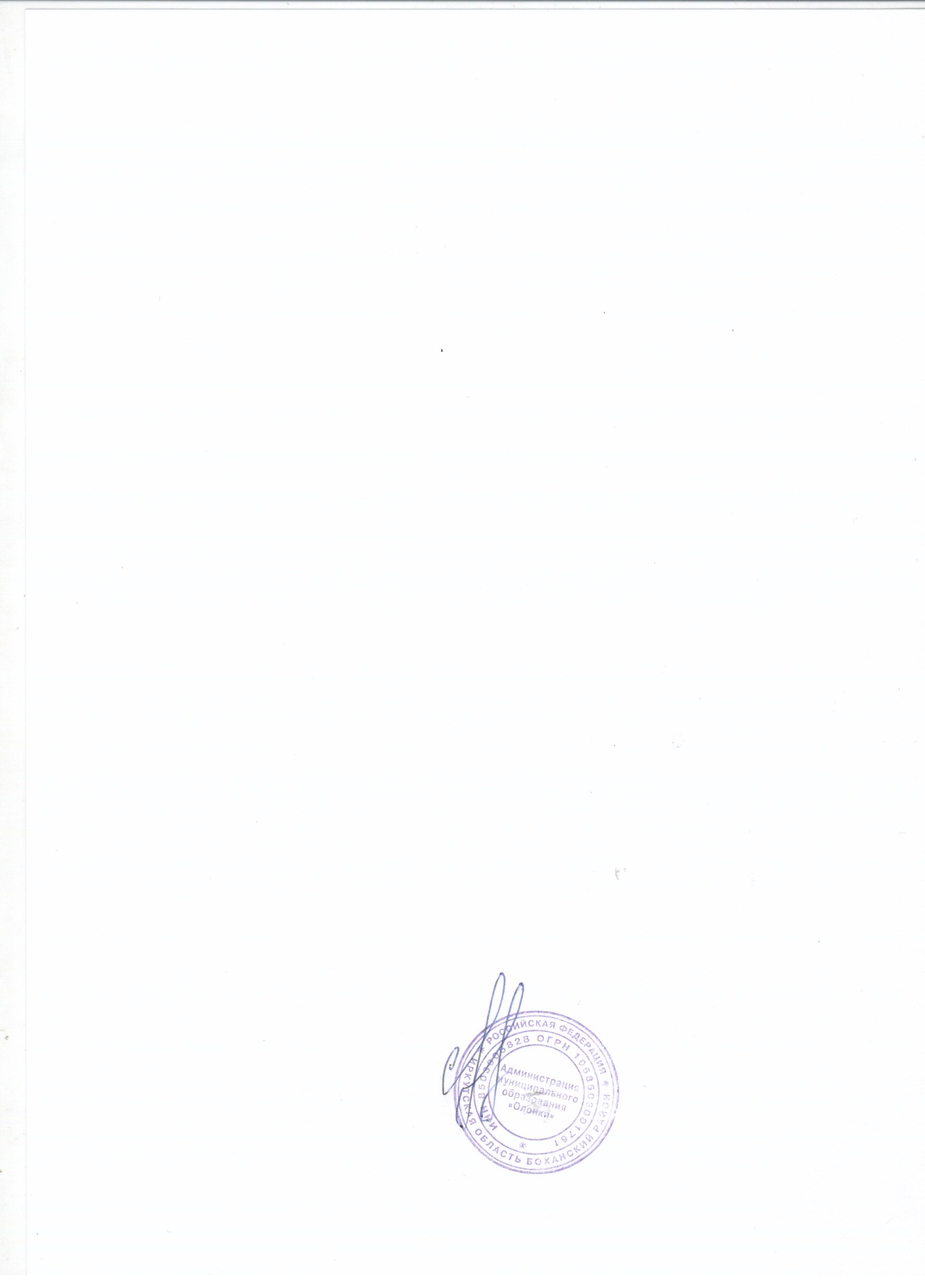 Глава муниципального образования «Олонки» 	С.Н. Нефедьев	